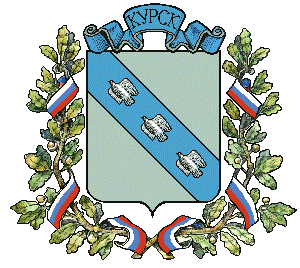 АДМИНИСТРАЦИЯ ГОРОДА КУРСКАКурской областиПОСТАНОВЛЕНИЕ«11»  октября 2021г.                                                                                    № 611	В соответствии с Федеральным законом от 27.07.2010 № 210-ФЗ                     «Об организации предоставления государственных и муниципальных услуг», постановлениями Администрации города Курска от 29.12.2018 № 3070                          «О разработке и утверждении административных регламентов предоставления муниципальных услуг», от 16.01.2020 № 52 «Об утверждении Реестра муниципальных услуг муниципального образования «Город Курск», ПОСТАНОВЛЯЮ:1. Утвердить прилагаемый административный регламент                                              предоставления комитетом по управлению муниципальным имуществом города Курска муниципальной услуги «Предоставление земельных участков, находящихся в муниципальной собственности и (или) государственная собственность на которые не разграничена, расположенных на территории городского округа, в постоянное (бессрочное) и безвозмездное пользование». 	2. Управлению информации и печати Администрации города Курска (Комкова Т.В.) обеспечить опубликование настоящего постановления                    газете «Городские известия». 3. Управлению делами Администрации города Курска (Кабан А.Н.) обеспечить размещение настоящего постановления на официальном сайте           Администрации города Курска в информационно-телекоммуникационной сети «Интернет».4. Постановление вступает в силу со дня его официального               опубликования.Глава города Курска							           В. КарамышевУТВЕРЖДЁНпостановлением Администрации города Курскаот «11»октября  2021 года №611АДМИНИСТРАТИВНЫЙ РЕГЛАМЕНТпредоставления комитетом по управлению муниципальнымимуществом города Курска муниципальной услуги«Предоставление земельных участков, находящихся в муниципальной собственности и (или) государственная собственность на которыене разграничена, расположенных на территории городского округа,                          в постоянное (бессрочное) и безвозмездное пользование»I. Общие положения1.1. Предмет регулирования административного регламентаАдминистративный регламент предоставления комитетом по управлению муниципальной услуги «Предоставление земельных участков, находящихся               в муниципальной собственности и (или) государственная собственность                   на которые не разграничена, расположенных на территории городского округа, в постоянное (бессрочное) и безвозмездное пользование» (далее –  муниципальная услуга) определяет стандарт  предоставления  муниципальной  услуги; состав, последовательность и сроки выполнения административных процедур  (действий); формы контроля  за исполнением административного регламента; досудебный (внесудебный) порядок обжалования решений и действий должностных лиц, предоставляющих муниципальную услугу.Предметом регулирования настоящего административного регламента являются отношения, возникающие в связи с предоставлением земельных участков, находящихся в муниципальной собственности и (или) государственная собственность на которые не разграничена, расположенных на территории городского округа, в постоянное (бессрочное) и безвозмездное пользование.1.2. Круг заявителей1.2.1. В постоянное (бессрочное) пользование земельные участки предоставляются:1) органам государственной власти и органам местного самоуправления;	2) государственным и муниципальным учреждениям (бюджетным, казенным, автономным); 3) казенным предприятиям; 4) центрам исторического наследия президентов Российской Федерации, прекративших исполнение своих полномочий.1.2.2. В безвозмездное пользование земельные участки предоставляются:1) заявителям, указанным в пункте 1.2.1. настоящего Административного регламента, на срок до одного года;2) религиозным организациям для размещения зданий, сооружений религиозного или благотворительного назначения на срок до десяти лет;3) религиозным организациям, если на таких земельных участках расположены принадлежащие им на праве безвозмездного пользования здания, сооружения, на срок до прекращения прав на указанные здания, сооружения;4) лицам, с которыми в соответствии с Федеральным законом от 05.04.2013 № 44-ФЗ «О контрактной системе в сфере закупок товаров, работ, услуг для обеспечения государственных и муниципальных нужд» заключены гражданско-правовые договоры на строительство или реконструкцию объектов недвижимости, осуществляемые полностью за счет средств федерального бюджета, средств бюджета субъекта Российской Федерации или средств местного бюджета на срок исполнения этих договоров;5) гражданину, если на земельном участке находится служебное жилое помещение в виде жилого дома, предоставленное этому гражданину, на срок права пользования таким жилым помещением;6) садоводческим или огородническим некоммерческим товариществам           на срок не более чем пять лет; 7) лицу, право безвозмездного пользования которого на земельный участок, находящийся в государственной или муниципальной собственности, прекращено в связи с изъятием земельного участка для государственных или муниципальных нужд, взамен изъятого земельного участка на срок, установленный пунктом 2 статьи 39.10 Земельного кодекса Российской Федерации в зависимости от основания возникновения права безвозмездного пользования на изъятый земельный участок;1.2.3. От имени заявителя заявление о предоставлении муниципальной услуги вправе подать его представитель при предъявлении документа, удостоверяющего личность, и документа, подтверждающего его полномочия. В соответствии со статьями 185, 185.1 Гражданского кодекса Российской Федерации полномочия представителя могут быть подтверждены нотариально удостоверенной доверенностью, доверенностью, приравненной к нотариально удостоверенной.1.3. Требования к порядку информирования о предоставлениимуниципальной услуги   1.3.1. Порядок получения информации заявителями по вопросам предоставления муниципальной услуги и услуг, которые являются необходимыми и обязательными для предоставления муниципальной услуги, сведений о ходе предоставления указанных услуг,  в том числе                 на официальном сайте Администрации города Курска                                             или на официальном сайте органа, предоставляющего муниципальную услугу (при наличии) в информационно-телекоммуникационной сети «Интернет», в федеральной государственной информационной системе «Единый портал государственных и муниципальных услуг (функций)» (далее - Единый портал)Информирование заявителей по вопросам предоставления муниципальной  услуги, в том числе о ходе предоставления муниципальной услуги, проводится путем устного информирования, письменного информирования. Информирование заявителей организуется следующим образом:индивидуальное информирование (устное, письменное);публичное информирование (средства массовой информации, информационно-телекоммуникационная сеть «Интернет»).Информирование заявителей организуется следующим образом:индивидуальное информирование (устное, письменное);публичное информирование (средства массовой информации, информационно-телекоммуникационная сеть «Интернет»).Индивидуальное устное информирование осуществляется специалистами отдела земельных ресурсов комитета по управлению муниципальным имуществом города Курска (далее - комитет) при обращении заявителей                     за информацией лично (в том числе по телефону).График работы комитета, график личного приема заявителей размещается в  информационно - телекоммуникационной сети «Интернет» на официальном сайте Администрации и на информационном стенде в здании комитета.Специалисты отдела земельных ресурсов комитета принимают все необходимые меры для предоставления заявителю полного и оперативного ответа на поставленные вопросы, в том числе с привлечением иных компетентных специалистов.Ответ на устное обращение с согласия заявителя предоставляется                        в устной форме в ходе личного приема. В остальных случаях в установленный законом срок предоставляется  письменный ответ по существу поставленных               в устном обращении  вопросов.Если для подготовки ответа требуется продолжительное время, специалист может предложить заявителю обратиться за необходимой информацией в удобных для него формах и способах повторного консультирования через определенный промежуток времени.Время индивидуального устного информирования заявителя  (в том числе по телефону) не может превышать 10 минут. Ответ на телефонный звонок содержит  информацию о наименовании органа, в который позвонил заявитель, фамилию, имя, отчество (последнее - при наличии) и должность специалиста, принявшего телефонный звонок. При невозможности принявшего звонок специалиста самостоятельно ответить                на поставленные вопросы телефонный звонок переадресовывается (переводится) на другое должностное лицо или обратившемуся гражданину сообщается номер телефона, по которому он может получить необходимую информацию.Во время разговора специалисты четко произносят слова, избегают  «параллельных разговоров» с окружающими людьми и не прерывают  разговор, в том числе по причине поступления звонка на другой аппарат.При ответах на телефонные звонки и устные обращения специалисты соблюдают  правила служебной этики.Письменное, индивидуальное информирование осуществляется                                в письменной форме.Письменный ответ предоставляется в простой, четкой и понятной форме                и должен содержать ответы на поставленные вопросы,  а также  фамилию, имя, отчество (при наличии) и номер телефона исполнителя и должность, фамилию                           и инициалы лица, подписавшего ответ.При необходимости ответ должен содержать ссылки на соответствующие нормы действующего законодательства Российской Федерации.Письменный ответ по существу поставленных в письменном заявлении вопросов направляется заявителю в течение 30 календарных дней со дня его регистрации в Администрации города Курска или комитете. Ответ на обращение, поступившее в форме электронного документа,  направляется заявителю по его желанию в форме электронного документа                 по адресу электронной почты, указанному в обращении, и (или) в письменной форме по почтовому адресу, указанному в обращении. Должностное лицо комитета не вправе осуществлять консультирование заявителей, выходящее за рамки информирования о стандартных процедурах                   и условиях оказания муниципальной услуги и влияющее прямо или косвенно                    на индивидуальные решения заявителей.Публичное информирование осуществляется комитетом путем размещения информации на информационном стенде в занимаемых им помещениях, а также с использованием информационно-телекоммуникационных технологий, в том числе посредством размещения на официальном сайте Администрации города Курска в информационно - телекоммуникационной сети «Интернет»,                                    в региональной информационной системе «Реестр государственных                            и муниципальных услуг (функций) Курской области» (далее – региональный реестр) и на Едином портале.1.3.2. Порядок, форма, место размещения и способы получения справочной информации, в том числе на стендах в местах предоставления муниципальной услуги и услуг, которые являются необходимыми                          и обязательными для предоставления муниципальной услуги,                                  и в многофункциональном центре предоставления государственных                   и муниципальных услугНа информационных стендах в помещении, предназначенном для предоставления муниципальной услуги размещается следующая информация:извлечения из настоящего Административного регламента                                    с приложениями (полная версия на официальном сайте Администрации                       в информационно-телекоммуникационной сети «Интернет»);справочная информация: месторасположение, график (режим) работы, номера телефонов, адреса официальных сайтов и электронной почты органов,                в которых заявители могут получить документы, необходимые для предоставления муниципальной услуги;перечни документов, необходимых для предоставления муниципальной услуги, и требования, предъявляемые  к этим документам;порядок обжалования решения, действий или бездействия должностных лиц, предоставляющих муниципальную услугу;основания для отказа в предоставлении  муниципальной услуги;основания для приостановления предоставления муниципальной услуги;порядок информирования о ходе предоставления муниципальной услуги;порядок получения консультаций;образцы оформления документов, необходимых для предоставления муниципальной услуги, и требования к ним.Тексты материалов печатаются удобным для чтения шрифтом (размером не меньше 14), без исправлений, наиболее важные места выделяются полужирным шрифтом.Справочная информация (местонахождение и графики работы Администрации города Курска,  структурных подразделений Администрации города Курска, предоставляющих муниципальную услугу, государственных                  и муниципальных органов и организаций, обращение в которые необходимо для получения муниципальной услуги; справочные телефоны Администрации города Курска, организаций, участвующих в предоставлении муниципальной  услуги, в том числе номер телефона-автоинформатора, а также многофункциональных центров предоставления государственных                                 и муниципальных услуг; адрес официального сайта Администрации города Курска, а также электронной почты и (или) формы обратной связи комитета, предоставляющего  муниципальную услугу, размещена на  официальном сайте Администрации города Курска в информационно-телекоммуникационной сети «Интернет» (http://www.kurskadmin.ru),  в региональном реестре и на Едином портале.II. Стандарт предоставления муниципальной услуги2.1. Наименование муниципальной услугиПредоставление земельных участков, находящихся в муниципальной собственности и (или) государственная собственность на которые                                не разграничена, расположенных на территории городского округа,                              в постоянное (бессрочное) и безвозмездное пользование.2.2. Наименование органа местного самоуправления, предоставляющего  муниципальную услугу2.2.1. Муниципальная услуга предоставляется Администрацией города Курска в лице комитета по управлению муниципальным имуществом города Курска.Непосредственно муниципальную услугу предоставляет отдел земельных ресурсов комитета.2.2.2. В предоставлении муниципальной   услуги участвуют:Автономное учреждение Курской области «Многофункциональный центр по предоставлению государственных и муниципальных услуг» (далее - АУ КО «МФЦ») в части, предусмотренной соглашением о взаимодействии между комитетом и АУ КО «МФЦ»;	Управление Федеральной службы государственной регистрации, кадастра и картографии по Курской области – в части предоставления выписок                                                из Единого государственного реестра недвижимости (далее – ЕГРН) об объекте недвижимости;	Инспекция ФНС России по г. Курску - в части предоставления выписок              из Единого государственного реестра юридических лиц (далее – ЕГРЮЛ)	2.2.3. В соответствии с требованиями  пункта 3 части 1 статьи 7 Федерального закона от 27.07.2010 № 210-ФЗ «Об организации предоставления государственных и муниципальных услуг»  комитет  не вправе требовать                     от заявителя осуществления действий, в том числе согласований, необходимых для получения муниципальной услуги и связанных с обращением в иные государственные органы, органы местного самоуправления и организации,                за исключением получения услуг, включенных в перечень услуг, которые являются необходимыми и обязательными для предоставления муниципальных услуг, утвержденный нормативным правовым актом представительного органа местного самоуправления. 2.3. Описание результата предоставления муниципальной услугиРезультатом предоставления муниципальной услуги является:осуществление подготовки проекта договора безвозмездного пользования земельного участка;решение о предоставлении земельного участка в постоянное (бессрочное) пользование, оформленное распоряжением Администрации города Курска;уведомление о возврате заявителю заявления, оформленное письмом комитета, с указанием оснований для возврата;решение об отказе в предоставлении муниципальной услуги, оформленное письмом комитета, содержащим причины отказа.2.4. Срок предоставления муниципальной услуги, в том числес учетом необходимости обращения в организации, участвующиев предоставлении муниципальной услуги, срок приостановленияпредоставления муниципальной услуги в случае, есливозможность приостановления предусмотрена законодательствомРоссийской Федерации, срок выдачи (направления) документов,являющихся результатом предоставления муниципальной услугиСрок предоставления муниципальной услуги либо направления уведомления об отказе в предоставлении земельного участка составляет 30 (тридцать) календарных дней со дня регистрации заявления в комитете.Срок принятия решения о возврате и направлении (выдачи) заявителю решения в виде уведомления о возврате заявления составляет 10 (десять) календарных дней со дня поступления заявления о предоставлении земельного участка.В случае представления заявителем документов через многофункциональный центр срок предоставления услуги исчисляется со дня регистрации документов в комитете.2.5. Нормативные правовые акты, регулирующие предоставление муниципальной  услугиПеречень нормативных правовых актов, регулирующих предоставление муниципальной услуги (с указанием их реквизитов и источников официального опубликования) размещен на официальном сайте Администрации города Курска в информационно – телекоммуникационной сети «Интернет»: http://www.kurskadmin.ru, а также  на  Едином портале: https://www.gosuslugi.ru.2.6. Исчерпывающий перечень документов, необходимых                               в соответствии с нормативными правовыми актами для предоставления услуги и услуг, которые являются необходимыми и обязательными для предоставления услуги, подлежащих представлению заявителем, способы их получения заявителем, в том числе в электронной форме, порядок                   их представления2.6.1. Для получения муниципальной услуги заявитель представляет следующие документы:	1) заявление о предоставлении муниципальной услуги по образцу согласно приложению 1 к настоящему Административному регламенту                                                       и содержащему следующую информацию:	фамилия, имя, отчество, место жительства заявителя и реквизиты документа, удостоверяющего личность заявителя, индивидуальный налоговый номер (при наличии), основной государственный регистрационный номер записи о государственной регистрации физического лица в качестве индивидуального предпринимателя (указывается в случае, если физическое лицо является индивидуальным предпринимателем) (для гражданина);	наименование и место нахождения заявителя (для юридического лица),               а также государственный регистрационный номер записи о государственной регистрации юридического лица в едином государственном реестре юридических лиц, идентификационный номер налогоплательщика,                              за исключением случаев, если заявителем является иностранное юридическое лицо;	кадастровый номер испрашиваемого земельного участка;	основание предоставления земельного участка без проведения торгов                из числа предусмотренных пунктом 2 статьи 39.3, статьей 39.5 и пунктом 2 статьи 39.6 Земельного кодекса Российской Федерации оснований;	вид права, на котором заявитель желает приобрести земельный участок, если предоставление земельного участка указанному заявителю допускается              на нескольких видах прав;	реквизиты решения об изъятии земельного участка для государственных или муниципальных нужд в случае, если земельный участок предоставляется взамен земельного участка, изымаемого для государственных или муниципальных нужд;	цель использования земельного участка;	реквизиты решения об утверждении документа территориального планирования и (или) проекта планировки территории в случае, если земельный участок предоставляется для размещения объектов, предусмотренных этим документом и (или) этим проектом;	реквизиты решения о предварительном согласовании предоставления земельного участка в случае, если испрашиваемый земельный участок образовывался или его границы уточнялись на основании данного решения;	почтовый адрес и (или) адрес электронной почты для связи с заявителем;	дата подачи заявления о предоставлении земельного участка;	2) документ, подтверждающий полномочия представителя заявителя,                   в случае, если с заявлением о предоставлении земельного участка обращается представитель заявителя (заявителей);	3) документы, подтверждающие право заявителя на приобретение земельного участка без проведения торгов из перечня согласно приложению                      2  к настоящему административному регламенту;4) заверенный перевод на русский язык документов о государственной регистрации юридического лица в соответствии с законодательством иностранного государства в случае, если заявителем является иностранное юридическое лицо. 	2.6.2.  Документы предоставляются на русском языке. К документам, составленным на ином языке, должен быть приобщен их перевод на русский язык,  заверенный нотариально.	2.6.3. Заявление заполняется при помощи средств электронно-вычислительной техники или от руки разборчиво (печатными буквами) чернилами черного или синего цвета.  	2.6.4. Заявитель вправе предоставить заявление и документы следующим способом:в комитет или Администрацию города Курска:на бумажном носителе  посредством почтового отправления или  при личном обращении заявителя либо его уполномоченного представителя;путем направления электронного документа на официальную электронную почту органа власти.в МФЦ: на бумажном носителе  при личном обращении заявителя либо его уполномоченного представителя.2.6.5. При подаче заявления при личном приеме заявитель предъявляет подлинники  документов для удостоверения подлинности прилагаемых                         к заявлению копий (за исключением копий, удостоверенных нотариально или заверенных органами, выдавшими данные документы в установленном порядке).2.6.6. При направлении документов почтовым отправлением  прилагаемые копии документов  должны быть  нотариально заверены  или заверены органами, выдавшими данные документы в установленном порядке.2.6.7. Подчистки, приписки, зачеркнутые слова и исправления                                  в документах не допускаются, за исключением исправлений, скрепленных печатью и заверенных подписью уполномоченного должностного лица.  Заполнение заявления и документов карандашом не допускается. Документы не должны иметь повреждений, не позволяющих однозначно истолковать их содержание.2.7. Исчерпывающий перечень документов, необходимых                                  в соответствии с нормативными правовыми актами для предоставления услуги, которые находятся в распоряжении государственных органов, органов местного самоуправления и иных органов, участвующих                           в предоставлении услуги, и которые заявитель вправе представить,                       а также способы их получения заявителями, в том числе в электронной форме, порядок их представленияДля предоставления муниципальной услуги в рамках межведомственного взаимодействия запрашиваются следующие документы (сведения), находящиеся в распоряжении государственных органов, органов местного самоуправления:	1) выписка из Единого государственного реестра недвижимости (далее – ЕГРН) о правах на приобретаемый земельный участок или уведомление                    об отсутствии в ЕГРН запрашиваемых сведений;	2) выписка из единого государственного реестра индивидуальных предпринимателей (для заявителей - индивидуальных предпринимателей) или выписка из единого государственного реестра юридических лиц (для заявителей - юридических лиц);	3) выписка из ЕГРН о правах на здания, сооружения, расположенные               на земельных участках, либо уведомление об отсутствии в ЕГРН запрашиваемых сведений.Непредставление заявителем указанных документов не является основанием для отказа в предоставлении услуги.  Непредставление (несвоевременное представление) органом или организацией по межведомственному запросу документов и информации, которые находятся в распоряжении соответствующих органов либо организации, предоставляющих государственные (муниципальные) услуги в комитет не может являться основанием для отказа в предоставлении заявителю муниципальной услуги. 2.8. Указание на запрет требовать от заявителяНе допускается требовать от заявителя:представления документов и информации или осуществления действий, представление или осуществление которых не предусмотрено нормативными правовыми актами, регулирующими отношения, возникающие в связи                                   с предоставлением муниципальной услуги;представления документов и информации, которые в соответствии                       с нормативными правовыми актами Российской Федерации, нормативными правовыми актами Курской области и муниципальными правовыми актами города Курска находятся в распоряжении органов, предоставляющих государственные услуги, органов, предоставляющих муниципальные услуги, иных государственных органов, органов местного самоуправления и (или) подведомственных государственным органам и органам местного самоуправления организаций, участвующих в предоставлении муниципальной услуги, за исключением документов, указанных в части 6 статьи 7 Федерального закона от 27 июля 2010 года №210-ФЗ «Об организации предоставления государственных и муниципальных услуг». Заявитель вправе представить указанные документы и информацию в органы, предоставляющие муниципальные услуги по собственной инициативе;осуществления действий, в том числе согласований, необходимых для получения муниципальных услуг и связанных с обращением в иные государственные органы, органы местного самоуправления, организации,                  за исключением получения услуг и получения документов и информации, предоставляемых в результате предоставления таких услуг, включенных                       в перечни, указанные в части 1 статьи 9 Федерального закона от 27 июля                       2010 года №210-ФЗ «Об организации предоставления государственных                        и муниципальных услуг»;представления документов и информации, отсутствие и (или) недостоверность которых не указывались при первоначальном отказе в приеме документов, необходимых для предоставления муниципальной услуги, либо                 в предоставлении муниципальной услуги, за исключением случаев, предусмотренных пунктом 4 части 1 статьи 7 Федерального закона от 27 июля 2010 года №210-ФЗ «Об организации предоставления государственных                       и муниципальных услуг».2.9. Исчерпывающий перечень оснований для отказа в приеме документов, необходимых для предоставления муниципальной  услуги Оснований для отказа в приеме документов, необходимых для предоставления муниципальной услуги законодательством Российской Федерации не предусмотрено. 2.10. Исчерпывающий перечень оснований для приостановления предоставления муниципальной услуги  или отказа в предоставлении муниципальной услуги2.10.1. Оснований для приостановления предоставления муниципальной услуги законодательством не предусмотрено.2.10.2. Основания для отказа в предоставлении муниципальной услуги:	1) с заявлением о предоставлении земельного участка обратилось лицо, которое в соответствии с земельным законодательством не имеет права                       на приобретение земельного участка без проведения торгов;	2) указанный в заявлении о предоставлении земельного участка земельный участок предоставлен на праве постоянного (бессрочного) пользования, безвозмездного пользования, пожизненного наследуемого владения или аренды, за исключением случаев, если с заявлением о предоставлении земельного участка обратился обладатель данных прав или подано заявление о предоставлении земельного участка в соответствии   с подпунктом 10 пункта 2 статьи 39.10 Земельного кодекса Российской Федерации;	3) указанный в заявлении о предоставлении земельного участка земельный участок образован в результате раздела земельного участка, предоставленного садоводческому или огородническому некоммерческому товариществу, за исключением случаев обращения с таким заявлением члена этого товарищества (если такой земельный участок является садовым или огородным) либо собственников земельных участков, расположенных в границах территории ведения гражданами садоводства или огородничества для собственных нужд (если земельный участок является земельным участком общего назначения);	4) на указанном в заявлении о предоставлении земельного участка земельном участке расположены здание, сооружение, объект незавершенного строительства, принадлежащие гражданам или юридическим лицам,                         за исключением случаев, если на земельном участке расположены сооружения (в том числе сооружения, строительство которых не завершено), размещение которых допускается на основании сервитута, публичного сервитута, или объекты, размещенные в соответствии со статьей 39.36 Земельного кодекса Российской Федерации, либо с заявлением о предоставлении земельного участка обратился собственник этих здания, сооружения, помещений в них, этого объекта незавершенного строительства, а также случаев, если подано заявление о предоставлении земельного участка и в отношении расположенных на нем здания, сооружения, объекта незавершенного строительства принято решение о сносе самовольной постройки либо решение о сносе самовольной постройки или ее приведении в соответствие с установленными требованиями и в сроки, установленные указанными решениями, не выполнены обязанности, предусмотренные частью 11 статьи 55.32 Градостроительного кодекса Российской Федерации;5) на указанном в заявлении о предоставлении земельного участка земельном участке расположены здание, сооружение, объект незавершенного строительства, находящиеся в государственной или муниципальной собственности, за исключением случаев, если на земельном участке расположены сооружения (в том числе сооружения, строительство которых не завершено), размещение которых допускается на основании сервитута, публичного сервитута, или объекты, размещенные в соответствии со статьей 39.36 Земельного кодекса Российской Федерации, либо с заявлением                            о       предоставлении земельного участка обратился правообладатель этих здания, сооружения, помещений в них, этого объекта незавершенного строительства;6) указанный в заявлении о предоставлении земельного участка земельный участок является изъятым из оборота или ограниченным в обороте и его предоставление не допускается на праве, указанном в заявлении                                                  о предоставлении земельного участка;7) указанный в заявлении о предоставлении земельного участка земельный участок является зарезервированным для государственных или муниципальных нужд в случае, если заявитель обратился с заявлением о предоставлении земельного участка в собственность, постоянное (бессрочное) пользование или с заявлением о предоставлении земельного участка в аренду, безвозмездное пользование на срок, превышающий срок действия решения о резервировании земельного участка, за исключением случая предоставления земельного участка для целей резервирования;8) указанный в заявлении о предоставлении земельного участка земельный участок расположен в границах территории, в отношении которой с другим лицом заключен договор о развитии застроенной территории, за исключением случаев, если с заявлением о предоставлении земельного участка обратился собственник здания, сооружения, помещений в них, объекта незавершенного строительства, расположенных на таком земельном участке, или правообладатель такого земельного участка;9) указанный в заявлении о предоставлении земельного участка земельный участок расположен в границах территории, в отношении которой с другим лицом заключен договор о комплексном развитии территории, или земельный участок образован из земельного участка, в отношении которого с другим лицом заключен договор о комплексном развитии территории, за исключением случаев, если такой земельный участок предназначен для размещения объектов федерального значения, объектов регионального значения или объектов местного значения и с заявлением о предоставлении такого земельного участка обратилось лицо, уполномоченное на строительство указанных объектов;10) указанный в заявлении о предоставлении земельного участка земельный участок образован из земельного участка, в отношении которого заключен договор о комплексном развитии территории, и в соответствии                                                   с утвержденной документацией по планировке территории предназначен для размещения объектов федерального значения, объектов регионального значения или объектов местного значения, за исключением случаев, если                                                 с заявлением о предоставлении в аренду земельного участка обратилось лицо,  с которым заключен договор о комплексном развитии территории, предусматривающий обязательство данного лица по строительству указанных объектов;11) указанный в заявлении о предоставлении земельного участка земельный участок является предметом аукциона, извещение о проведении которого размещено в соответствии с пунктом 19 статьи 39.11 Земельного кодекса Российской Федерации;12) в отношении земельного участка, указанного в заявлении о его предоставлении, поступило предусмотренное подпунктом 6 пункта 4 статьи 39.11 Земельного кодекса РФ заявление о проведении аукциона по его продаже или аукциона на право заключения договора его аренды при условии, что такой земельный участок образован в соответствии с подпунктом 4 пункта 4 статьи 39.11 Земельного кодекса РФ и уполномоченным органом не принято решение об отказе в проведении этого аукциона по основаниям, предусмотренным пунктом 8 статьи 39.11 Земельного кодекса Российской Федерации;13) в отношении земельного участка, указанного в заявлении о его предоставлении, опубликовано и размещено в соответствии с подпунктом 1 пункта 1 статьи 39.18 Земельного кодекса Российской Федерации извещение               о предоставлении земельного участка для индивидуального жилищного строительства, ведения личного подсобного хозяйства, садоводства или осуществления крестьянским (фермерским) хозяйством его деятельности;14) разрешенное использование земельного участка не соответствует целям использования такого земельного участка, указанным в заявлении                                         о предоставлении земельного участка, за исключением случаев размещения линейного объекта в соответствии с утвержденным проектом планировки территории;14.1) испрашиваемый земельный участок полностью расположен                         в границах зоны с особыми условиями использования территории, установленные ограничения использования земельных участков в которой                не допускают использования земельного участка в соответствии с целями использования такого земельного участка, указанными в заявлении                             о предоставлении земельного участка;15) испрашиваемый земельный участок не включен в утвержденный                      в установленном Правительством Российской Федерации порядке перечень земельных участков, предоставленных для нужд обороны и безопасности                    и временно не используемых для указанных нужд, в случае, если подано заявление о предоставлении земельного участка в соответствии с подпунктом 10 пункта 2 статьи 39.10 Земельного кодекса Российской Федерации;16) площадь земельного участка, указанного в заявлении о предоставлении земельного участка садоводческому или огородническому некоммерческому товариществу, превышает предельный размер, установленный пунктом 6 статьи 39.10 Земельного кодекса Российской Федерации;17) указанный в заявлении о предоставлении земельного участка земельный участок в соответствии с утвержденными документами территориального планирования и (или) документацией по планировке территории предназначен для размещения объектов федерального значения, объектов регионального значения или объектов местного значения   и с заявлением о предоставлении земельного участка обратилось лицо,  не уполномоченное на строительство этих объектов;18) указанный в заявлении о предоставлении земельного участка земельный участок предназначен для размещения здания, сооружения                                                        в соответствии с государственной программой Российской Федерации, государственной программой субъекта Российской Федерации и с заявлением      о предоставлении земельного участка обратилось лицо, не уполномоченное               на строительство этих здания, сооружения;19) предоставление земельного участка на заявленном виде прав                          не допускается;20) в отношении земельного участка, указанного в заявлении о его предоставлении, не установлен вид разрешенного использования;21) указанный в заявлении о предоставлении земельного участка земельный участок не отнесен к определенной категории земель;22) в отношении земельного участка, указанного в заявлении о его предоставлении, принято решение о предварительном согласовании его предоставления, срок действия которого не истек, и с заявлением                                   о предоставлении земельного участка обратилось иное не указанное в этом решении лицо;23) указанный в заявлении о предоставлении земельного участка земельный участок изъят для государственных или муниципальных нужд                                                   и указанная в заявлении цель предоставления такого земельного участка                   не соответствует целям, для которых такой земельный участок был изъят,                    за исключением земельных участков, изъятых для государственных или муниципальных нужд в связи с признанием многоквартирного дома, который расположен на таком земельном участке, аварийным и подлежащим сносу или реконструкции;24) границы земельного участка, указанного в заявлении о его предоставлении, подлежат уточнению в соответствии с Федеральным законом от 13 июля 2015 года № 218-ФЗ «О государственной регистрации недвижимости»;25) площадь земельного участка, указанного в заявлении о его предоставлении, превышает его площадь, указанную в схеме расположения земельного участка, проекте межевания территории или в проектной документации лесных участков, в соответствии с которыми такой земельный участок образован, более чем на десять процентов;26) с заявлением о предоставлении земельного участка, включенного               в перечень государственного имущества или перечень муниципального имущества, предусмотренные частью 4 статьи 18 Федерального закона                         от 24 июля 2007 года № 209-ФЗ «О развитии малого и среднего предпринимательства в Российской Федерации», обратилось лицо, которое               не является субъектом малого или среднего предпринимательства, или лицо,               в отношении которого не может оказываться поддержка в соответствии                     с частью 3 статьи 14 указанного Федерального закона.2.11. Перечень услуг, которые являются необходимыми                                     и обязательными для предоставления услуги, в том числе сведения                       о документе (документах), выдаваемом (выдаваемых) организациями, участвующими в предоставлении услугиПри предоставлении муниципальной услуги оказание иных услуг, которые являются необходимыми и обязательными для предоставления муниципальной услуги, законодательством Российской Федерации и Курской области                        не предусмотрено.2.12. Порядок, размер и основания взимания государственной     пошлины или иной платы, взимаемой за предоставление услугиМуниципальная услуга предоставляется без взимания государственной пошлины или иной платы.В случае внесения изменений в выданный по результатам предоставления муниципальной услуги документ, направленных на исправление ошибок, допущенных по вине органа и (или) должностного лица, многофункционального центра и (или) работника многофункционального центра, плата с заявителя не взимается.2.13. Порядок, размер и основания взимания платыза предоставление услуг, которые являются необходимымии обязательными для предоставления услуги, включаяинформацию о методике расчета размера такой платыПри предоставлении муниципальной услуги оказание услуг, которые являются необходимыми и обязательными для предоставления муниципальной услуги, законодательством не предусмотрено.2.14. Максимальный срок ожидания в очереди при подачезапроса о предоставлении муниципальной услуги, услуги,предоставляемой организацией, участвующей в предоставлениимуниципальной услуги, и при получении результатапредоставления таких услуг	Максимальный срок ожидания в очереди при подаче заявления                            о  предоставлении муниципальной услуги и при получении результата предоставления таких услуг -  не более 15 минут.2.15. Срок и порядок регистрации запроса заявителя о предоставлении муниципальной услуги, в том числе в электронной форме2.15.1. При непосредственном обращении заявителя лично, максимальный срок регистрации заявления – 15 минут.  2.15.2. Запрос заявителя о предоставлении муниципальной услуги,  направленный почтовым отправлением, по электронной почте подлежит обязательной регистрации в порядке общего делопроизводства в срок                          не позднее 1 рабочего дня, следующего за днем обращения заявителя.2.15.3. Специалист, ответственный за прием документов, в компетенцию которого входит прием, обработка, регистрация и распределение поступающей корреспонденции:проверяет документы согласно представленной описи;регистрирует заявление с документами в соответствии с правилами делопроизводства.2.16. Требования к помещениям, в которых предоставляется муниципальная услуга, услуга, предоставляемая организацией, участвующей в предоставлении муниципальной услуги, к месту ожидания, местам для заполнения запросов о предоставлении муниципальной услуги, информационным стендам с образцами их заполнения и перечнем документов, необходимых для предоставления муниципальной услуги, размещению и оформлению визуальной, текстовой и мультимедийной информации о порядке предоставления такой услуги, в том числе                          к обеспечению доступности для инвалидов указанных объектов                             в соответствии с законодательством Российской Федерации о социальной защите инвалидов2.16.1. Помещения, в которых предоставляется муниципальная услуга, обеспечиваются компьютерами, средствами связи, включая доступ                               к информационно-телекоммуникационной сети «Интернет», оргтехникой, канцелярскими принадлежностями, информационными и справочными материалами, наглядной информацией, стульями и столами, средствами пожаротушения и оповещения о возникновении чрезвычайной ситуации, доступом к региональной системе межведомственного электронного взаимодействия, а также обеспечивается доступность для инвалидов                            к указанным помещениям в соответствии с законодательством Российской Федерации о социальной защите инвалидов.Места ожидания заявителей оборудуются стульями и (или) кресельными секциями, и (или) скамьями.2.16.2. Информационные материалы, предназначенные для информирования заявителей о порядке предоставления муниципальной услуги, размещаются на информационных стендах, расположенных в местах, обеспечивающих доступ к ним заявителей, и обновляются при изменении действующего законодательства, регулирующего предоставление муниципальной услуги, и справочных сведений.2.16.3. Обеспечение доступности для инвалидов.Комитет обеспечивает условия доступности для инвалидов объектов                   и услуг в соответствии с требованиями, установленными законодательными                и иными нормативными правовыми актами, которые включают:возможность беспрепятственного входа в помещение и выхода из него;сопровождение инвалидов, имеющих стойкие расстройства функции зрения и самостоятельного передвижения, и оказание им помощи;надлежащее размещение оборудования и носителей информации, необходимых для обеспечения беспрепятственного доступа инвалидов                        в помещение с учетом ограничений их жизнедеятельности;содействие со стороны должностных лиц, при необходимости, инвалиду при входе в объект и выходе из него;оборудование на прилегающих к зданию территориях мест для парковки автотранспортных средств инвалидов;сопровождение инвалидов, имеющих стойкие расстройства функции зрения и самостоятельного передвижения, по территории объекта;проведение инструктажа должностных лиц, осуществляющих первичный контакт с получателями услуги, по вопросам работы с инвалидами;допуск в помещение собаки-проводника при наличии документа, подтверждающего ее специальное обучение, выданного по форме, установленной федеральным органом исполнительной власти, осуществляющим функции по выработке и реализации государственной политики и нормативно-правовому регулированию в сфере социальной защиты населения;оказание необходимой помощи, связанной с разъяснением в доступной для них форме порядка предоставления и получения услуги, оформлением необходимых для ее предоставления документов, ознакомлением инвалидов                   с размещением кабинетов, последовательностью действий, необходимых для получения услуги;допуск в помещение сурдопереводчика и тифлосурдопереводчика;предоставление, при необходимости, услуги по месту жительства инвалида или в дистанционном режиме;оказание должностными лицами комитета иной необходимой инвалидам помощи в преодолении барьеров, мешающих получению ими услуг наравне                с другими лицами.2.17. Показатели доступности и качества муниципальнойуслуги, в том числе количество взаимодействий заявителяс должностными лицами при предоставлении муниципальнойуслуги и их продолжительность, возможность получениямуниципальной услуги в многофункциональном центрепредоставления государственных и муниципальных услуг,возможность получения информации о ходе предоставлениямуниципальной услуги, в том числе с использованиеминформационно-коммуникационных технологийПоказатели доступности муниципальной услуги:расположенность органов, предоставляющих муниципальную услугу,                    в зоне доступности к основным транспортным магистралям, хорошие подъездные дороги;наличие полной и понятной информации о местах, порядке и сроках предоставления муниципальной услуги в общедоступных местах помещений органов, предоставляющих муниципальную услугу, в информационно-телекоммуникационных сетях общего пользования (в том числе                                               в информационно-телекоммуникационной сети «Интернет»), средствах массовой информации, информационных материалах (брошюрах, буклетах                   и т.д.);наличие необходимого и достаточного количества специалистов, а также помещений, в которых осуществляется предоставление муниципальной услуги, в целях соблюдения установленных административным регламентом сроков предоставления муниципальной услуги;доступность обращения за предоставлением государственной услуги, в том числе для лиц с ограниченными возможностями здоровья.Показатели качества муниципальной услуги:полнота и актуальность информации о порядке предоставления муниципальной услуги;соблюдение сроков предоставления муниципальной услуги и сроков выполнения административных процедур при предоставлении муниципальной услуги;наличие необходимого и достаточного количества специалистов, а также помещений, в которых предоставляется муниципальная услуга, в целях соблюдения установленных настоящим административным регламентом сроков предоставления муниципальной услуги;количество фактов взаимодействия заявителя с должностными лицами при предоставлении муниципальной услуги и их продолжительность;отсутствие очередей при приеме и выдаче документов заявителям;отсутствие обоснованных жалоб на действия (бездействие) специалистов             и уполномоченных должностных лиц;отсутствие жалоб на некорректное, невнимательное отношение специалистов и уполномоченных должностных лиц к заявителям.2.18. Иные требования, в том числе учитывающие особенности предоставления муниципальной  услуги в электронной формеМуниципальная услуга в электронной форме в настоящее время                     не предоставляется.III. Состав, последовательность и сроки выполненияадминистративных процедур (действий), требования к порядкуих выполнения, в том числе особенности выполненияадминистративных процедур (действий) в электронной форме	Исчерпывающий перечень административных процедур (действий):1) прием и регистрация запроса (заявления) о предоставлении муниципальной услуги;2) рассмотрение документов, возврат заявления о предоставлении муниципальной услуги либо формирование и направление межведомственных запросов в органы и организации, участвующие в предоставлении муниципальной услуги;3)  принятие решения о предоставлении муниципальной услуги либо                   в отказе в предоставлении муниципальной услуги;4) выдача (направление) заявителю результата предоставления муниципальной услуги.5) порядок исправления допущенных опечаток и ошибок в выданных                   в результате предоставления  муниципальной услуги документах.3.1. Прием и регистрация запроса (заявления) о предоставлении муниципальной услуги3.1.1. Основанием для начала административной процедуры является обращение в комитет лица, имеющего право на получение земельного участка без проведения торгов, для получения муниципальной услуги.3.1.2.  При поступлении в комитет запроса (заявления) о предоставлении муниципальной услуги специалист комитета, ответственный за ведение делопроизводства, осуществляет следующие действия:  1) сверяет подлинники и копии документов, верность которых                              не засвидетельствована в установленном законом порядке, если документы представлены заявителем лично;3)  регистрирует запрос (заявление) в системе электронного документооборота по правилам общего делопроизводства.3.1.3. Максимальный срок выполнения административной процедуры - 1 рабочий день.3.1.4.  Критерием принятия решения является обращение заявителя для получения муниципальной услуги.3.1.5. Результатом административной процедуры является прием запроса (заявления) и прилагаемых документов у заявителя.3.1.6.  Способом фиксации результата выполнения административной процедуры является регистрация запроса (заявления) и прилагаемых документов в системе электронного документооборота.	3.2.  Рассмотрение документов, возврат заявления о предоставлении муниципальной услуги либо формирование и направление межведомственных запросов в органы и организации, участвующие в предоставлении муниципальной услуги	3.2.1. Основанием для начала административной процедуры является поступление запроса (заявления) о предоставлении муниципальной услуги            к специалисту, ответственному за предоставление муниципальной услуги (далее – ответственный исполнитель).3.2.2. Ответственный исполнитель проверяет заявление и приложенные           к нему документы на полноту и правильность их оформления, а также                        на соответствие требованиям, установленным в пункте 2.6.1 административного регламента.3.2.3. В случае выявления несоответствия заявления и приложенных к нему документов требованиям, установленным в пункте 2.6.1, 2.6.2, 2.6.3 административного регламента, или подачи заявления в иной уполномоченный орган ответственный исполнитель осуществляет подготовку проекта письма комитета о возврате заявления с указанием причин возврата. 3.2.4. Максимальный срок выполнения административного действия – 10 календарных дней. 3.2.5. При отсутствии оснований для возврата заявления ответственный исполнитель в случае непредставления заявителем по собственной инициативе документов, указанных в подразделе 2.7 административного регламента,                           в течение двух рабочих дней со дня поступления запроса в комитет осуществляет подготовку и направление межведомственных запросов.	3.2.6. Межведомственный запрос направляется в форме электронного документа с использованием единой системы межведомственного электронного взаимодействия и подключаемых к ней региональных систем межведомственного электронного взаимодействия.При отсутствии технической возможности формирования и направления межведомственного запроса в форме электронного документа по каналам системы межведомственного электронного взаимодействия межведомственный запрос направляется на бумажном носителе по почте, по факсу                                                  с одновременным его направлением по почте или курьерской доставкой                      с соблюдением норм  законодательства Российской Федерации о защите персональных данных.Ответственный исполнитель, осуществляющий межведомственное информационное взаимодействие, обязан принять необходимые меры                       по получению ответов на межведомственные запросы.3.2.7. Максимальный срок подготовки и направления ответа на запрос                 не может превышать 5 рабочих дней.3.2.8.  Ответ на межведомственный запрос регистрируется                                                  в установленном порядке.	 3.2.9. Ответственный исполнитель приобщает ответ, полученный                          по межведомственному запросу, к документам, представленным заявителем.3.2.10. Максимальный срок выполнения административной процедуры -  7 рабочих дней. 3.2.11. Критерием принятия решения является установление соответствия либо несоответствия документов требованиям, указанным в подразделе 2.6 административного регламента.3.2.12. Результатом исполнения данной административной процедуры является возврат заявления в случае установления его несоответствия требованиям пункта 2.6.1 административного регламента, оформленное письмом комитета, либо получение ответов на межведомственные запросы                                          в случае непредставления заявителем по собственной инициативе документов, указанных в подразделе 2.7 административного регламента. 3.2.13. Способ фиксации результата выполнения административной процедуры - регистрация письма комитета о возврате заявления либо ответов           на межведомственные запросы в системе электронного документооборота. 3.3. Принятие решения о предоставлении муниципальной услуги либо                 в отказе в предоставлении муниципальной услуги3.3.1. Основанием для начала административной процедуры является наличие заявления и документов, указанных в пунктах 2.6.1. и 2.7. настоящего Административного регламента. 	3.3.2. Ответственный исполнитель проверяет соответствие поступившей документации установленным требованиям.           3.3.3. При наличии оснований для отказа в предоставлении муниципальной услуги, указанных в подразделе 2.10 настоящего Административного регламента,  ответственный исполнитель  подготавливает решение об отказе в предоставлении муниципальной услуги, оформленное письмом комитета                         (с указанием причин отказа со ссылками на нормы действующего законодательства Российской Федерации).	Максимальный срок выполнения административной процедуры –                              30 (тридцать) календарных дней.	3.3.4. В случае отсутствия оснований для отказа в предоставлении  муниципальной  услуги, указанных в подразделе  2.10.  настоящего Административного регламента, ответственный   исполнитель обеспечивают подготовку и согласование проекта договора безвозмездного пользования земельного участка либо распоряжения Администрации города Курска                        о предоставлении земельного участка в постоянное (бессрочное) пользование              в соответствии с утвержденной Инструкцией по делопроизводству                                в Администрации города Курска.	Максимальный срок выполнения административной процедуры – 30 календарных дней. 3.3.5. Критерием принятия решения является наличие (отсутствие) оснований для отказа в предоставлении земельного участка.3.3.6. Результатом административной процедуры является: подготовка проекта договора безвозмездного пользования земельным участком, подписанного заместителем главы Администрации города Курска – председателем комитета по управлению муниципальным имуществом города Курска или уполномоченным им лицом;распоряжение Администрации города Курска о предоставлении земельного участка в постоянное (бессрочное) пользование;решение об отказе в предоставлении земельного участка, оформленное письмом комитета.3.3.7. Способом фиксации результата выполнения административной процедуры является:регистрация распоряжения Администрации города Курска                                       о предоставлении земельного участка в постоянное (бессрочное) пользование                 в системе электронного документооборота;  регистрация в системе электронного документооборота решения комитета об отказе в предоставлении в предоставлении земельного участка, оформленного в виде письма комитета;присвоение номера и даты договора безвозмездного пользования земельного участка в специализированной учетной системе комитета.3.4. Выдача (направление) заявителю результата предоставления муниципальной услуги3.4.1. Основанием для начала административной процедуры является:наличие заключенного договора безвозмездного пользования земельного участка (в случае, если договор заключен сроком на 364 дня); наличие зарегистрированного договора безвозмездного пользования земельного участка (в случае, если договор заключен на срок более года);наличие выписки из ЕГРН о зарегистрированном праве постоянного (бессрочного) пользования земельным участком; наличие письма комитета об отказе в предоставлении земельного участка.Результат предоставления муниципальной услуги выдается (направляется)  заявителю способом, указанным в заявлении. 3.4.2. Ответственные специалисты комитета при наличии контактного телефона заявителя приглашают заявителя для получения результата муниципальной услуги по телефону, либо направляют документы посредством заказного почтового отправления с уведомлением о вручении по адресу, указанному в заявлении. Решение об отказе в предоставлении земельного участка, оформленное письмом комитета, может быть направлено посредством электронной почты по адресу, указанному в заявлении. 3.4.3. Срок выполнения  административной процедуры - не более 3 рабочих дней.3.4.4. Критерием принятия решения является: наличие заключенного договора безвозмездного пользования земельного участка (в случае, если договор заключен сроком на 364 дня); наличие зарегистрированного договора безвозмездного пользования земельного участка (в случае, если договор заключен на срок более года);наличие выписки из ЕГРН о зарегистрированном праве постоянного (бессрочного) пользования земельным участком; наличие письма комитета об отказе в предоставлении земельного участка.3.4.5. Результатом административной процедуры является выдача (направление) заявителю результата муниципальной услуги - договора безвозмездного пользования земельного участка; распоряжения Администрации города Курска о предоставлении земельного участка в постоянное (бессрочное) пользование с приложением выписки из ЕГРН, подтверждающей произведенную регистрацию права; направление письма комитета об отказе                                                        в предоставлении земельного участка. 3.4.6. Способ фиксации результата выполнения административной процедуры – отметка заявителя о получении правоустанавливающих (правоудостоверяющих) документов в Журнале выдачи документов (при личном обращении заявителя); почтовое уведомление о направлении адресату документов либо письма комитета об отказе в предоставлении земельного участка.3.5.  Порядок исправления допущенных опечаток и ошибок                              в выданных в результате предоставления  муниципальной услуги документах.3.5.1. Основанием для начала выполнения административной процедуры является обращение заявителя, получившего оформленный в установленном порядке результат предоставления муниципальной услуги, в Администрацию города Курска, комитет или МФЦ об исправлении допущенных опечаток                    и ошибок в выданных в результате предоставления муниципальной услуги документах.Срок передачи запроса заявителя из МФЦ в комитет установлен соглашением о взаимодействии.3.5.2. Решение об исправлении допущенных опечаток и ошибок                            в выданных в результате предоставления муниципальной услуги документах принимается в случае, если в указанных документах выявлены несоответствия прилагаемой к заявлению документации, а также использованным при подготовке  результата муниципальной услуги нормативным документам.3.5.3. Критерием принятия решения является наличие допущенных опечаток и ошибок в выданных в результате предоставления муниципальной услуги документах.3.5.4. Результатом административной процедуры является исправление допущенных должностным лицом комитета опечаток и (или) ошибок                              в выданных в результате предоставления муниципальной услуги документах либо направление в адрес заявителя ответа с информацией об отсутствии опечаток и ошибок в выданном  в результате предоставления услуги документах.3.5.5. Способ фиксации результата выполнения административной процедуры  – регистрация в Журнале выдачи документов (выдача нового документа).3.5.6.  Срок  выдачи результата  не должен превышать 10 календарных дней с даты регистрации обращения об исправлении допущенных опечаток и ошибок в выданных в результате предоставления  муниципальной  услуги документах.IV. Формы  контроля за исполнением  Административного регламента4.1. Порядок осуществления текущего контроля за соблюдением                             и исполнением ответственными должностными лицами положений Административного регламента и иных нормативных правовых актов, устанавливающих требования к предоставлению муниципальной услуги,       а также принятием ими решенийТекущий контроль за соблюдением и исполнением должностными лицами комитета положений настоящего Административного регламента и иных нормативных правовых актов, устанавливающих требования к предоставлению муниципальной услуги, а также принятием ими решений осуществляют:заместитель главы Администрации города Курска – председатель комитета по управлению муниципальным имуществом города Курска;заместитель председателя комитета по управлению муниципальным имуществом города Курска, курирующего данную сферу отношений;начальник отдела земельных ресурсов комитета.	Текущий контроль осуществляется по мере поступления и подписания (визирования) документов, являющихся результатом выполнения административных процедур. 4.2. Порядок и периодичность осуществления плановых и внеплановых проверок полноты и качества предоставления муниципальной услуги,                   в том числе порядок и формы контроля за полнотой и качеством предоставления муниципальной услуги4.2.1. Контроль за полнотой и качеством предоставления муниципальной услуги включает в себя проведение плановых и внеплановых проверок, выявление и устранение нарушений прав заявителей, рассмотрение, принятие решений и подготовку ответов на обращения заявителей, содержащих жалобы на действия (бездействия) должностных лиц комитета.4.2.2. Порядок и периодичность проведения плановых проверок выполнения специалистами комитета положений настоящего Административного регламента и иных нормативных правовых актов, устанавливающих требования к предоставлению муниципальной услуги, осуществляются в соответствии с планом работы комитета на текущий год.4.2.3. Решение об осуществлении плановых и внеплановых проверок полноты и качества предоставления муниципальной услуги принимается руководителем комитета. 4.2.4. Проверки проводятся с целью выявления и устранения нарушений прав заявителей и привлечения виновных лиц к ответственности. Результаты проверок отражаются отдельной справкой (при отсутствии выявленных нарушений) или актом (при выявленных нарушениях), в котором отмечаются выявленные недостатки и предложения по их устранению, которые подписываются руководителем комитета.	4.2.5. Внеплановые проверки полноты и качества предоставления муниципальной услуги проводятся на основании жалоб граждан на решения или действия (бездействие) должностных лиц комитета, принятые или осуществленные в ходе предоставления муниципальной услуги.4.3. Ответственность должностных лиц органа местного самоуправления,  предоставляющего муниципальную услугу,  за решения        и действия (бездействие), принимаемые (осуществляемые) ими в ходе предоставления муниципальной услуги	По результатам проведенных проверок в случае выявления нарушений прав заявителей виновные лица привлекаются к дисциплинарной и (или) административной ответственности в порядке, установленном действующим законодательством Российской Федерации и Курской области.      Персональная ответственность специалистов, участвующих                                  в предоставлении муниципальной услуги, за несоблюдение порядка осуществления административных процедур в ходе предоставления муниципальной услуги закрепляется в их должностных инструкциях.4.4. Положения, характеризующие требования к порядку и формам контроля за предоставлением муниципальной услуги, в том числе                        со стороны граждан, их объединений и организаций	Для осуществления контроля за предоставлением муниципальной  услуги граждане, их объединения и организации вправе направлять индивидуальные             и коллективные обращения с предложениями, рекомендациями                                        по совершенствованию качества и порядка предоставления  муниципальной услуги, вносить предложения о мерах по устранению нарушений настоящего Административного регламента,   а также  направлять заявления и жалобы                  с сообщением о нарушении ответственными должностными лицами, предоставляющими муниципальную услугу, требований настоящего Административного регламента, законодательных и иных нормативных правовых актов.V. Досудебный (внесудебный) порядок обжалования  заявителем решений и действий (бездействия) органа, предоставляющего муниципальную услугу, должностного лица органа, предоставляющего муниципальную услугу, либо муниципального служащего, многофункционального центра, работника многофункционального центра, а также организаций, предусмотренных частью 1.1 статьи 16 Федерального закона от 27.07.2010 № 210-ФЗ (далее – привлекаемые организации), или  их работников5.1.  Информация для заявителя о его праве подать жалобу на решение и (или) действие (бездействие) органа местного самоуправления, предоставляющего муниципальную услугу, и (или) его должностных лиц либо муниципальных служащих города Курска, многофункционального центра, работника многофункционального центра, а также привлекаемых организаций или их работников (далее - жалоба)	Заявитель имеет право подать жалобу на решения и действия (бездействия) комитета и (или) его должностных лиц, муниципальных служащих комитета, многофункционального центра, работника многофункционального центра, а также привлекаемых организаций или             их работников.Заявитель имеет право направить жалобу в том числе посредством федеральной государственной информационной системы «Единый портал государственных и муниципальных услуг (функций)»:  https://www.gosuslugi.ru/.5.2. Органы местного самоуправления, многофункциональные центры либо соответствующий орган государственной власти (орган местного самоуправления) публично-правового образования, являющийся учредителем многофункционального центра, а также привлекаемые организации и уполномоченные на рассмотрение жалобы должностные лица, которым может быть направлена жалобаЖалоба может быть направлена в:Администрацию города Курска;комитет, предоставляющий муниципальную услугу;многофункциональный центр предоставления государственных                              и муниципальных услуг либо в комитет цифрового развития и связи Курской области, являющийся учредителем многофункционального центра.Жалобы рассматривают:в Администрации города Курска - Глава города Курска; в комитете – заместитель главы Администрации города Курска – председатель комитета по управлению муниципальным имуществом города Курска; в многофункциональном центре – руководитель многофункционального центра;у учредителя многофункционального центра – руководитель учредителя многофункционального центра. 	5.3. Способы информирования заявителей о порядке подачи                          и рассмотрения жалобы, в том числе с использованием Единого порталаИнформирование заявителей о порядке  подачи  и рассмотрения жалобы осуществляется посредством размещения информации на стендах в местах предоставления муниципальной услуги, в федеральной государственной информационной системе «Единый портал государственных и муниципальных услуг (функций)», на официальном сайте Администрации города Курска,                    в информационно-телекоммуникационной сети «Интернет», в  том  числе                   по телефону, электронной почте,  при личном приёме.5.4. Перечень нормативных правовых актов, регулирующих порядок досудебного (внесудебного) обжалования решений и действий (бездействия) органа местного самоуправления, предоставляющего муниципальную услугу, а также его должностных лиц.Порядок досудебного (внесудебного) обжалования решений и действий (бездействия) органа местного самоуправления, предоставляющего муниципальную услугу, а также его должностных лиц, регулируется:  Федеральным законом от 27.07.2010 № 210-ФЗ «Об организации предоставления государственных и муниципальных услуг»; постановлением  Правительства РФ от 16.08.2012 № 840  «О порядке подачи и рассмотрения жалоб на решения и действия (бездействие) федеральных органов исполнительной власти и их должностных лиц, федеральных государственных служащих, должностных лиц государственных внебюджетных фондов Российской Федерации, государственных корпораций, наделенных в соответствии с федеральными законами полномочиями                       по предоставлению государственных услуг в установленной сфере деятельности, и их должностных лиц, организаций, предусмотренных частью 1.1 статьи 16 Федерального закона от 27.07.2010 № 210-ФЗ «Об организации предоставления государственных и муниципальных услуг», и их работников,          а также многофункциональных центров предоставления государственных                                и муниципальных услуг и их работников»; постановлением Администрации города Курска от 18.02.2013 № 546                   «Об утверждении Положения об особенностях подачи и рассмотрения жалоб             на решения и действия (бездействие) отраслевых и территориальных органов Администрации города Курска и их должностных лиц, муниципальных служащих отраслевых и территориальных органов Администрации города Курска».  Информация, указанная в данном разделе, размещена на Едином портале:  https://www.gosuslugi.ru/.   VI. Особенности выполнения административных процедур (действий)                 в многофункциональных центрах предоставлениягосударственных и муниципальных услуг6.1. Основанием для начала административной процедуры является подача Заявителем заявления о предоставлении муниципальной услуги с документами, указанными в подразделе 2.6. настоящего Административного регламента.6.2.  Предоставление муниципальной услуги в  МФЦ осуществляется                   в соответствии с Федеральным законом от 27 июля 2010 года № 210-ФЗ                   «Об организации предоставления  государственных  и  муниципальных услуг»;6.3. Взаимодействие МФЦ с Администрацией осуществляется                               в соответствии соглашением о взаимодействии  между ОБУ «МФЦ»                                       и Администрацией.6.4. МФЦ обеспечивает информирование заявителей о порядке предоставления муниципальной услуги в МФЦ, о ходе выполнения запроса                 о предоставлении муниципальной услуги, по иным вопросам, связанным                    с предоставлением муниципальной услуги, а также консультирование заявителей о порядке предоставления муниципальной услуги в МФЦ.6.5. При получении заявления  работник МФЦ:  а)  проверяет правильность оформления заявления. В случае неправильного оформления заявления о предоставлении муниципальной услуги,  работник МФЦ оказывает помощь заявителю в оформлении заявления;б) сверяет подлинники и копии документов, верность которых                                      не засвидетельствована в установленном законом порядке, если документы представлены заявителем лично;в)  заполняет расписку о приеме (регистрации) заявления заявителя                        с указанием перечня принятых документов и срока предоставления муниципальной услуги; г) вносит запись о приеме заявления и прилагаемых документов                             в  Региональную автоматизированную информационную  систему  поддержки деятельности многофункциональных центров предоставления государственных и муниципальных услуг Курской области.6.6. Срок передачи заявления и документов, необходимых для предоставления муниципальной услуги, из МФЦ в Администрацию - в течение 1 рабочего дня после регистрации.6.7. Результат муниципальной услуги в МФЦ не выдается. 6.8. Критерием принятия решения является обращение заявителя                                за получением  муниципальной услуги в МФЦ.6.9. Результатом административной процедуры является передача  заявления и документов, из МФЦ в комитет. 6.10. Способ фиксации результата выполнения административной процедуры - отметка в передаточной ведомости  о передаче документов из МФЦ в комитет.ОБРАЗЕЦ ЗАЯВЛЕНИЯ                                                            Заместителю главы Администрациигорода Курска – председателю комитетапо управлению муниципальным имуществом города Курска ЗАЯВЛЕНИЕна приобретение земельного участка, находящегося в муниципальной собственности, и (или) государственная собственность на который                      не разграничена, в постоянное (бессрочное) пользованиеОт _________________________________________________________________                                                        (полное наименование юридического лица)ОГРН_____________________________ИНН______________________________________________________________________________________________(адрес (место нахождения) постоянно действующего исполнительного органа (в случае отсутствия- иного органа или лица, имеющих право действовать от имени юридического лица без доверенности)в лице _____________________________________________________________,                                                     (полностью должность, ФИО представителя заявителя)действующего(ей) на основании______________________________________.                                                                                                 (наименование и реквизиты документа,                                                                                     подтверждающего полномочия представителя заявителя)Информация для связи с заявителем: ___________________________________,                                                                                                                (почтовый адрес)____________________________________________________________________,                                                (контактные телефоны) (при наличии адрес электронной почты)Прошу предоставить в постоянное (бессрочное) пользование земельный участок с кадастровым номером ________________, площадью _________ кв.м.Сведения о земельном участке:1.1. Земельный участок имеет следующие адресные ориентиры:____________________________________________________________________.1.2. Цель использования земельного участка __________________________________________________________________________________________________.        2. Основание предоставления земельного участка без проведения торгов ________________________________________________________________(указывается основание предоставления земельного участка без проведения торгов из числа, предусмотренных пунктом 2 статьи 39.10 Земельного кодекса Российской Федерации)3. Реквизиты решения о предварительном согласовании предоставления земельного участка ______________________________________________.(указывается в случае, если испрашиваемый земельный участок образовывался или его границы уточнялись на основании данного решения)4. Реквизиты решения об утверждении документа территориального планирования и (или) проекта планировки территории _____________________________________________________________________________________.(указывается в случае, если земельный участок предоставляется для размещения объектов, предусмотренных этим документом и (или) этим проектом)5. Реквизиты решения об изъятии земельного участка для государственных или муниципальных нужд ____________________________________________________________________________________________.(указывается в случае, если земельный участок предоставляетсявзамен земельного участка, изымаемого для государственных или муниципальных нужд)Подтверждаю свое согласие, а также согласие представляемого мною лица, на обработку персональных данных (сбор, систематизацию, накопление, хранение, уточнение (обновление, изменение), использование, распространение, обезличивание, блокирование, уничтожение персональных данных, а также иных действий, необходимых для обработки персональных данных в рамках предоставления комитетом государственных услуг) и передачу такой информации третьим лицам, в случаях, установленных действующим законодательством, в том числе в автоматизированном режиме.Настоящим подтверждаю, что сведения, указанные в настоящем заявлении, на дату представления заявления достоверны.______________/___________________________             «__» _______ ____ г.(подпись заявителя)         (Инициалы, фамилия заявителя)                                       (дата подачи заявления)МП                                                                 Заместителю главы Администрациигорода Курска – председателю комитета                                                     по управлению муниципальным                                            имуществом города Курска ЗАЯВЛЕНИЕна приобретение земельного участка, находящегося в муниципальной собственности, и (или) государственная собственность на который не разграничена, в безвозмездное пользование(для юридических лиц)От _________________________________________________________________                                                        (полное наименование юридического лица)ОГРН_____________________________ИНН______________________________________________________________________________________________(адрес (место нахождения) постоянно действующего исполнительного органа (в случае отсутствия- иного органа или лица, имеющих право действовать от имени юридического лица без доверенности)в лице _____________________________________________________________,                                                     (полностью должность, ФИО представителя заявителя)действующего(ей) на основании______________________________________.                                                                                                 (наименование и реквизиты документа,                                                                                     подтверждающего полномочия представителя заявителя)Информация для связи с заявителем: ___________________________________,                                                                                                                (почтовый адрес)____________________________________________________________________,                                                (контактные телефоны) (при наличии адрес электронной почты)Прошу предоставить в безвозмездное пользование земельный участок с кадастровым номером _______________________, площадью __________ кв.м., сроком на ____________.1. Сведения о земельном участке:1.1. Земельный участок имеет следующие адресные ориентиры:____________________________________________________________________.1.2. Цель использования земельного участка __________________________________________________________________________________________________.2. Основание предоставления земельного участка без проведения торгов_______________________________________________________________(указывается основание предоставления земельного участка без проведения торгов из числа, предусмотренных пунктом 2 статьи 39.10 Земельного кодекса Российской Федерации)3. Реквизиты решения о предварительном согласовании предоставления земельного участка ___________________________________________________.(указывается в случае, если испрашиваемый земельный участок образовывался или его границы уточнялись на основании данного решения)4. Реквизиты решения об утверждении документа территориального планирования и (или) проекта планировки территории _________________________________________________________________________________________.(указывается в случае, если земельный участок предоставляется для размещения объектов, предусмотренных этим документом и (или) этим проектом)5. Реквизиты решения об изъятии земельного участка для государственных или муниципальных нужд ________________________________________________________________________________________________.(указывается в случае, если земельный участок предоставляетсявзамен земельного участка, изымаемого для государственных или муниципальных нужд)Подтверждаю свое согласие, а также согласие представляемого мною лица, на обработку персональных данных (сбор, систематизацию, накопление, хранение, уточнение (обновление, изменение), использование, распространение, обезличивание, блокирование, уничтожение персональных данных, а также иных действий, необходимых для обработки персональных данных в рамках предоставления комитетом государственных услуг) и передачу такой информации третьим лицам, в случаях, установленных действующим законодательством, в том числе в автоматизированном режиме.Настоящим подтверждаю, что сведения, указанные в настоящем заявлении, на дату представления заявления достоверны.______________/___________________________             «__» _______ ____ г.(подпись заявителя)         (Инициалы, фамилия заявителя)                                       (дата подачи заявления)МП                                                                 Заместителю главы Администрациигорода Курска – председателю комитета                                                                 по управлению муниципальным                                           имуществом города Курска ЗАЯВЛЕНИЕна приобретение земельного участка, находящегося в муниципальной собственности, или государственная собственность на который не разграничена, в безвозмездное пользование(для физических лиц)От _________________________________________________________________(полностью ФИО заявителя)_________________________________________________________________(полностью адрес постоянного проживания)действующего(ей) на основании паспорта серия ______ № ________, выдан «__» _______ ____ г. __________________________________________________,____________________________________________________________________(вид иного документа, удостоверяющего личность)ОГРНИП____________________________________________________________(когда и кем выдан)в лице _____________________________________________________________,                                      (полностью ФИО представителя заявителя)действовавшего(ей) на основании___________________________________________________________________________________________________________.(наименование и реквизиты документа, подтверждающего полномочия представителя заявителя)Информация для связи с заявителем: ___________________________________,                                                                                                                (почтовый адрес)____________________________________________________________________,                                                (контактные телефоны) (при наличии адрес электронной почты)Прошу предоставить в безвозмездное пользование земельный участок с кадастровым номером _______________________, площадью ___________кв.м., сроком на ____________.1.Сведения о земельном участке:1.1. Земельный участок имеет следующие адресные ориентиры:_________________________________________________________________1.2. Цель использования земельного участка ________________________________________________________________________________________.2. Основание предоставления земельного участка без проведения торгов _________________________________________________________________(указывается основание предоставления земельного участка без проведения торгов из числа, предусмотренных пунктом 2 статьи 39.10 Земельного кодекса Российской Федерации)3. Реквизиты решения о предварительном согласовании предоставления земельного участка ______________________________________________.(указывается в случае, если испрашиваемый земельный участок образовывался или его границы уточнялись на основании данного решения)4. Реквизиты решения об утверждении документа территориального планирования и (или) проекта планировки территории _____________________________________________________________________________________.(указывается в случае, если земельный участок предоставляется для размещения объектов, предусмотренных этим документом и (или) этим проектом)5. Реквизиты решения об изъятии земельного участка для государственных или муниципальных нужд ____________________________________________________________________________________________.(указывается в случае, если земельный участок предоставляетсявзамен земельного участка, изымаемого для государственных или муниципальных нужд)Подтверждаю свое согласие, а также согласие представляемого мною лица, на обработку персональных данных (сбор, систематизацию, накопление, хранение, уточнение (обновление, изменение), использование, распространение, обезличивание, блокирование, уничтожение персональных данных, а также иных действий, необходимых для обработки персональных данных в рамках предоставления комитетом государственных услуг) и передачу такой информации третьим лицам, в случаях, установленных действующим законодательством, в том числе в автоматизированном режиме.Настоящим подтверждаю, что сведения, указанные в настоящем заявлении, на дату представления заявления достоверны.______________/___________________________             «__» _______ ____ г.(подпись заявителя)         (Инициалы, фамилия заявителя)                                       (дата подачи заявления)              ПЕРЕЧЕНЬ документов, подтверждающих правоприобретения земельного участка без проведения торговДокументы, обозначенные символом "*", запрашиваются органом, уполномоченным на распоряжение земельными участками, находящимися в государственной или муниципальной собственности (далее - уполномоченный орган), посредством межведомственного информационного взаимодействия. Выписка из ЕГРН об объекте недвижимости (об испрашиваемом земельном участке) не прилагается к заявлению о приобретении прав на земельный участок и не запрашивается уполномоченным органом посредством межведомственного информационного взаимодействия при предоставлении земельного участка с предварительным согласованием предоставления земельного участка в случае, если испрашиваемый земельный участок предстоит образовать. В случае если право на здание, сооружение, объект незавершенного строительства считается возникшим в силу федерального закона вне зависимости от момента государственной регистрации этого права в ЕГРН, то выписка из ЕГРН об объекте недвижимости (о здании, сооружении или об объекте незавершенного строительства, расположенном на испрашиваемом земельном участке) не прилагается к заявлению о приобретении прав на земельный участок и не запрашивается уполномоченным органом посредством межведомственного информационного взаимодействия.Справочная информация о местонахождении и графиках работы Администрации города Курска,  комитета, государственных и муниципальных органов и организаций, обращение в которые необходимо для получения муниципальной услуги; справочные телефоны Администрации города Курска, организаций, участвующих в предоставлении муниципальной  услуги, в том числе номер телефона-автоинформатора, а также многофункциональных центров предоставления государственных и муниципальных услуг; адрес официального сайта Администрации города Курска, а также электронной почты и (или) формы обратной связи комитета, предоставляющего  муниципальную услугу                          Администрация города КурскаМестонахождение Администрации города Курска: 305000, г. Курск,                                           ул. Ленина, 1.Телефон: 55-47-01 (приемная).График работы:Понедельник - четверг: с 9.00 до 18.00, пятница: с 9.00 до 16.45, перерыв:                   с 13.00 до 13.45.Адрес официального сайта Администрации города Курска: http://www.kurskadmin.ru.Комитет по управлению муниципальным имуществом                                            города КурскаМестонахождения комитета: 305004, г. Курск, ул. Ленина, 69.Контактные телефоны:Приемная: 58-76-14;Отдел земельных ресурсов: 54-59-12, 58-76-21.График работы:Понедельник - четверг: с 9.00 до 18.00, пятница: с 9.00 до 16.45, перерыв:                   с 13.00 до 13.45.Адрес электронной почты комитета: kumi_kursk@mail.ru.Автономное учреждение Курской области «Многофункциональный центр по предоставлению государственных и муниципальных услуг»Адрес сайта: www.mfc-kursk.ru.Адрес электронной почты: mfc@rkursk.ru.                    Филиалы АУ КО «МФЦ»: Филиал № 1 АУ КО «МФЦ» по г. Курску и Курскому районуМестонахождение: 305001, г. Курск, ул. Верхняя Луговая, 24.Телефон: 74-14-80.График работы: Понедельник-среда, пятница: с 9.00 до 18.00, четверг: с 9.00 до 20.00,суббота: с 9.00 до 16.00 (без перерыва).Филиал № 2 АУ КО «МФЦ» по г. Курску и Курскому районуМестонахождение: 305035, г. Курск, ул. Дзержинского, 90БТелефон: 74-14-80.График работы: Понедельник-среда, пятница: с 9.00 до 18.00, четверг: с 9.00 до 20.00,суббота: с 9.00 до 16.00 (без перерыва).Филиал № 3 АУ КО «МФЦ» по г. Курску и Курскому районуМестонахождение: 305038, г. Курск, ул. Республиканская, 50МТелефон: 74-14-80.График работы: Понедельник-среда, пятница: с 9.00 до 18.00, четверг: с 9.00 до 20.00,суббота: с 9.00 до 16.00 (без перерыва).Филиал № 4 АУ КО «МФЦ» по г. Курску и Курскому районуМестонахождение: 305014, г. Курск, просп. А. Дериглазова, 17гТелефон: 74-14-80.График работы: Понедельник-среда, пятница: с 9.00 до 18.00, четверг: с 9.00 до 20.00,суббота: с 9.00 до 16.00 (без перерыва).Филиал № 5 АУ КО «МФЦ» по г. Курску и Курскому районуМестонахождение: 305007, г. Курск, ул. Энгельса, 154дТелефон: 74-14-80.График работы: Понедельник-среда, пятница: с 9.00 до 18.00, четверг: с 9.00 до 20.00,суббота: с 9.00 до 16.00 (без перерыва).Управление Росреестра по Курской областиМестонахождение: 305016, г. Курск, ул. 50 лет Октября, 4/6.Телефон: 51-17-01, единый справочный телефон: 8 800-100-34-34.График работы: Понедельник - четверг: с 9:00 до 18:00, пятница: с 9:00 до 16:45, перерыв:                    с 13:00 до 13:45.Адрес сайта: 46_upr@rosreestr.ru.ФГБУ «ФКП Росреестра» по Курской областиМестонахождение: 305048, г. Курск, проезд Сергеева, д.10.Телефон: 72-40-00.График работы:Понедельник - четверг: с 9:00 до 18:00, пятница: с 9:00 до 17:00, перерыв                    с 13:00 до 13:48.Адрес  сайта: http:/kadastr.ru.Адрес электронной почты: filial@46.kadastr.ruОб утверждении административного регламента предоставления комитетом по управлению муниципальным имуществом города Курска муниципальной услуги«Предоставление земельных участков, находящихся в муниципальной собственности и (или) государственная собственность на которые не разграничена, расположенных на территории городского округа, в постоянное (бессрочное) и безвозмездное пользование»        ПРИЛОЖЕНИЕ  1  к Административному регламенту предоставления муниципальной услуги «Предоставление земельных участков, находящихся в муниципальной собственности  и (или) государственная собственность на которые                                     не разграничена, расположенных                      на территории городского округа,                        в постоянное (бессрочное)                                                   и безвозмездное пользование»                  ПРИЛОЖЕНИЕ  2к Административному регламенту предоставления муниципальной услуги «Предоставление земельных участков,  находящихся в муниципальной собственности и (или) государственная собственность                   на которые не разграничена, расположенных  на территории городского округа,                               в постоянное (бессрочное) и безвозмездное пользование»п/пОснование предоставления земельного участка без проведения торговВид права, на котором осуществляется предоставление земельного участка бесплатно или за платуЗаявительЗемельный участокДокументы, подтверждающие право заявителя  на приобретение земельного участка без проведения торгов и прилагаемые к заявлению                                     о приобретении прав на земельный участок (документы представляются (направляются)                   в подлиннике (в копии, если документы являются общедоступными) либо в копиях, заверяемых должностным лицом органа исполнительной власти или органа местного самоуправления, принимающим заявление о приобретении прав на земельный участок)Подпункт 1 пункта 2 статьи 39.9 Земельного кодексаВ постоянное (бессрочное) пользованиеОрган государственной властиЗемельный участок, необходимый для осуществления органами государственной власти своих полномочийДокументы, предусмотренные настоящим перечнем, подтверждающие право заявителя на предоставление земельного участка в соответствии с целями использования земельного участкаПодпункт 1 пункта 2 статьи 39.9 Земельного кодексаВ постоянное (бессрочное) пользованиеОрган государственной властиЗемельный участок, необходимый для осуществления органами государственной власти своих полномочий* Выписка из ЕГРН об объекте недвижимости (об испрашиваемом земельном участке)Подпункт 1 пункта 2 статьи 39.9 Земельного кодексаВ постоянное (бессрочное) пользованиеОрган местного самоуправленияЗемельный участок, необходимый для осуществления органами местного самоуправления своих полномочийДокументы, предусмотренные настоящим перечнем, подтверждающие право заявителя на предоставление земельного участка в соответствии с целями использования земельного участкаПодпункт 1 пункта 2 статьи 39.9 Земельного кодексаВ постоянное (бессрочное) пользованиеОрган местного самоуправленияЗемельный участок, необходимый для осуществления органами местного самоуправления своих полномочий* Выписка из ЕГРН об объекте недвижимости (об испрашиваемом земельном участке)Подпункт 2 пункта 2 статьи 39.9 Земельного кодексаВ постоянное (бессрочное) пользованиеГосударственное или муниципальное учреждение (бюджетное, казенное, автономное)Земельный участок, необходимый для осуществления деятельности государственного или муниципального учреждения (бюджетного, казенного, автономного)Документы, предусмотренные настоящим перечнем, подтверждающие право заявителя на предоставление земельного участка в соответствии с целями использования земельного участкаПодпункт 2 пункта 2 статьи 39.9 Земельного кодексаВ постоянное (бессрочное) пользованиеГосударственное или муниципальное учреждение (бюджетное, казенное, автономное)Земельный участок, необходимый для осуществления деятельности государственного или муниципального учреждения (бюджетного, казенного, автономного)* Выписка из ЕГРН об объекте недвижимости (об испрашиваемом земельном участке)Подпункт 2 пункта 2 статьи 39.9 Земельного кодексаВ постоянное (бессрочное) пользованиеГосударственное или муниципальное учреждение (бюджетное, казенное, автономное)Земельный участок, необходимый для осуществления деятельности государственного или муниципального учреждения (бюджетного, казенного, автономного)* Выписка из ЕГРЮЛ о юридическом лице, являющемся заявителемПодпункт 3 пункта 2 статьи 39.9 Земельного кодексаВ постоянное (бессрочное) пользованиеКазенное предприятиеЗемельный участок, необходимый для осуществления деятельности казенного предприятияДокументы, предусмотренные настоящим перечнем, подтверждающие право заявителя на предоставление земельного участка в соответствии с целями использования земельного участкаПодпункт 3 пункта 2 статьи 39.9 Земельного кодексаВ постоянное (бессрочное) пользованиеКазенное предприятиеЗемельный участок, необходимый для осуществления деятельности казенного предприятия* Выписка из ЕГРН об объекте недвижимости (об испрашиваемом земельном участке)Подпункт 3 пункта 2 статьи 39.9 Земельного кодексаВ постоянное (бессрочное) пользованиеКазенное предприятиеЗемельный участок, необходимый для осуществления деятельности казенного предприятия* Выписка из ЕГРЮЛ о юридическом лице, являющемся заявителемПодпункт 4 пункта 2 статьи 39.9 Земельного кодексаВ постоянное (бессрочное) пользованиеЦентр исторического наследия Президента Российской Федерации, прекратившего исполнение своих полномочийЗемельный участок, необходимый для осуществления деятельности Центра исторического наследия Президента Российской Федерации, прекратившего исполнение своих полномочийДокументы, предусмотренные настоящим перечнем, подтверждающие право заявителя на предоставление земельного участка в соответствии с целями использования земельного участкаПодпункт 4 пункта 2 статьи 39.9 Земельного кодексаВ постоянное (бессрочное) пользованиеЦентр исторического наследия Президента Российской Федерации, прекратившего исполнение своих полномочийЗемельный участок, необходимый для осуществления деятельности Центра исторического наследия Президента Российской Федерации, прекратившего исполнение своих полномочий* Выписка из ЕГРН об объекте недвижимости (об испрашиваемом земельном участке)Подпункт 4 пункта 2 статьи 39.9 Земельного кодексаВ постоянное (бессрочное) пользованиеЦентр исторического наследия Президента Российской Федерации, прекратившего исполнение своих полномочийЗемельный участок, необходимый для осуществления деятельности Центра исторического наследия Президента Российской Федерации, прекратившего исполнение своих полномочий* Выписка из ЕГРЮЛ о юридическом лице, вляющемся заявителемПодпункт 1 пункта 2 статьи 39.10 Земельного кодекса В безвозмездное пользованиеОрган государственной властиЗемельный участок, необходимый для осуществления органами государственной власти своих полномочийДокументы, предусмотренные настоящим перечнем, подтверждающие право заявителя на предоставление земельного участка в соответствии с целями использования земельного участкаПодпункт 1 пункта 2 статьи 39.10 Земельного кодекса В безвозмездное пользованиеОрган государственной властиЗемельный участок, необходимый для осуществления органами государственной власти своих полномочий* Выписка из ЕГРН об объекте недвижимости (об испрашиваемом земельном участке)Подпункт 1 пункта 2 статьи 39.10 Земельного кодекса В безвозмездное пользованиеОрган государственной властиЗемельный участок, необходимый для осуществления органами государственной власти своих полномочий* Выписка из ЕГРЮЛ о юридическом лице, являющемся заявителемПодпункт 1 пункта 2 статьи 39.10 Земельного кодексаВ безвозмездное пользованиеОрган местного самоуправленияЗемельный участок, необходимый для осуществления органами местного самоуправления своих полномочийДокументы, предусмотренные настоящим перечнем, подтверждающие право заявителя на предоставление земельного участка в соответствии с целями использования земельного участкаПодпункт 1 пункта 2 статьи 39.10 Земельного кодексаВ безвозмездное пользованиеОрган местного самоуправленияЗемельный участок, необходимый для осуществления органами местного самоуправления своих полномочий* Выписка из ЕГРН об объекте недвижимости (об испрашиваемом земельном участке)Подпункт 1 пункта 2 статьи 39.10 Земельного кодексаВ безвозмездное пользованиеОрган местного самоуправленияЗемельный участок, необходимый для осуществления органами местного самоуправления своих полномочий* Выписка из ЕГРЮЛ о юридическом лице, являющемся заявителемПодпункт 1 пункта 2 статьи 39.10 Земельного кодексаВ безвозмездное пользованиеГосударственное или муниципальное учреждение (бюджетное, казенное, автономное)Земельный участок, необходимый для осуществления деятельности государственного или муниципального учреждения (бюджетного, казенного, автономного)Документы, предусмотренные настоящим перечнем, подтверждающие право заявителя на предоставление земельного участка в соответствии с целями использования земельного участкаПодпункт 1 пункта 2 статьи 39.10 Земельного кодексаВ безвозмездное пользованиеГосударственное или муниципальное учреждение (бюджетное, казенное, автономное)Земельный участок, необходимый для осуществления деятельности государственного или муниципального учреждения (бюджетного, казенного, автономного)* Выписка из ЕГРН об объекте недвижимости (об испрашиваемом земельном участке)Подпункт 1 пункта 2 статьи 39.10 Земельного кодексаВ безвозмездное пользованиеГосударственное или муниципальное учреждение (бюджетное, казенное, автономное)Земельный участок, необходимый для осуществления деятельности государственного или муниципального учреждения (бюджетного, казенного, автономного)* Выписка из ЕГРЮЛ о юридическом лице, являющемся заявителемПодпункт 1 пункта 2 статьи 39.10 Земельного кодексаВ безвозмездное пользованиеКазенное предприятиеЗемельный участок, необходимый для осуществления деятельности казенного предприятияДокументы, предусмотренные настоящим перечнем, подтверждающие право заявителя на предоставление земельного участка в соответствии с целями использования земельного участкаПодпункт 1 пункта 2 статьи 39.10 Земельного кодексаВ безвозмездное пользованиеКазенное предприятиеЗемельный участок, необходимый для осуществления деятельности казенного предприятия* Выписка из ЕГРН об объекте недвижимости (об испрашиваемом земельном участке)Подпункт 1 пункта 2 статьи 39.10 Земельного кодексаВ безвозмездное пользованиеКазенное предприятиеЗемельный участок, необходимый для осуществления деятельности казенного предприятия* Выписка из ЕГРЮЛ о юридическом лице, являющемся заявителемПодпункт 1 пункта 2 статьи 39.10 Земельного кодексаВ безвозмездное пользованиеЦентр исторического наследия Президента Российской Федерации, прекратившего исполнение своих полномочийЗемельный участок, необходимый для осуществления деятельности Центра исторического наследия Президента Российской Федерации, прекратившего исполнение своих полномочийДокументы, предусмотренные настоящим перечнем, подтверждающие право заявителя на предоставление земельного участка в соответствии с целями использования земельного участкаПодпункт 1 пункта 2 статьи 39.10 Земельного кодексаВ безвозмездное пользованиеЦентр исторического наследия Президента Российской Федерации, прекратившего исполнение своих полномочийЗемельный участок, необходимый для осуществления деятельности Центра исторического наследия Президента Российской Федерации, прекратившего исполнение своих полномочий* Выписка из ЕГРН об объекте недвижимости (об испрашиваемом земельном участке)Подпункт 1 пункта 2 статьи 39.10 Земельного кодексаВ безвозмездное пользованиеЦентр исторического наследия Президента Российской Федерации, прекратившего исполнение своих полномочийЗемельный участок, необходимый для осуществления деятельности Центра исторического наследия Президента Российской Федерации, прекратившего исполнение своих полномочий* Выписка из ЕГРЮЛ о юридическом лице, являющемся заявителемПодпункт 1 пункта 2 статьи 39.10 Земельного кодексаВ безвозмездное пользованиеЦентр исторического наследия Президента Российской Федерации, прекратившего исполнение своих полномочийЗемельный участок, необходимый для осуществления деятельности Центра исторического наследия Президента Российской Федерации, прекратившего исполнение своих полномочий* Выписка из ЕГРН об объекте недвижимости (об испрашиваемом земельном участке)Подпункт 3 пункта 2 статьи 39.10 Земельного кодекса В безвозмездное пользованиеРелигиозная организацияЗемельный участок, предназначенный для размещения зданий, сооружения религиозного или благотворительного назначенияДокументы, удостоверяющие (устанавливающие) права заявителя на здание, сооружение, если право на такое здание, сооружение не зарегистрировано в ЕГРН (не требуется в случае строительства здания, сооружения)Подпункт 3 пункта 2 статьи 39.10 Земельного кодекса В безвозмездное пользованиеРелигиозная организацияЗемельный участок, предназначенный для размещения зданий, сооружения религиозного или благотворительного назначения* Выписка из ЕГРН об объекте недвижимости (об испрашиваемом земельном участке)Подпункт 3 пункта 2 статьи 39.10 Земельного кодекса В безвозмездное пользованиеРелигиозная организацияЗемельный участок, предназначенный для размещения зданий, сооружения религиозного или благотворительного назначения* Выписка из ЕГРН об объекте недвижимости (о здании и (или) сооружении, расположенном(ых) на испрашиваемом земельном участке (не требуется в случае строительства здания, сооружения)Подпункт 3 пункта 2 статьи 39.10 Земельного кодекса В безвозмездное пользованиеРелигиозная организацияЗемельный участок, предназначенный для размещения зданий, сооружения религиозного или благотворительного назначения* Выписка из ЕГРЮЛ о юридическом лице, являющемся заявителемПодпункт 4 пункта 2 статьи 39.10 Земельного кодекса В безвозмездное пользованиеРелигиозная организация, которой на праве безвозмездного пользования предоставлены здания, сооруженияЗемельный участок, на котором расположены здания, сооружения, предоставленные религиозной организации на праве безвозмездного пользованияДоговор безвозмездного пользования зданием, сооружением, если право на такое здание, сооружение не зарегистрировано в ЕГРНПодпункт 4 пункта 2 статьи 39.10 Земельного кодекса В безвозмездное пользованиеРелигиозная организация, которой на праве безвозмездного пользования предоставлены здания, сооруженияЗемельный участок, на котором расположены здания, сооружения, предоставленные религиозной организации на праве безвозмездного пользованияДокументы, удостоверяющие (устанавливающие) права заявителя на испрашиваемый земельный участок, если право на такой земельный участок не зарегистрировано в ЕГРН (при наличии соответствующих прав на земельный участок)Подпункт 4 пункта 2 статьи 39.10 Земельного кодекса В безвозмездное пользованиеРелигиозная организация, которой на праве безвозмездного пользования предоставлены здания, сооруженияЗемельный участок, на котором расположены здания, сооружения, предоставленные религиозной организации на праве безвозмездного пользованияСообщение заявителя (заявителей), содержащее перечень всех зданий, сооружений, расположенных на испрашиваемом земельном участке, с указанием кадастровых (условных, инвентарных) номеров и адресных ориентиров зданий, сооружений, принадлежащих на соответствующем праве заявителюПодпункт 4 пункта 2 статьи 39.10 Земельного кодекса В безвозмездное пользованиеРелигиозная организация, которой на праве безвозмездного пользования предоставлены здания, сооруженияЗемельный участок, на котором расположены здания, сооружения, предоставленные религиозной организации на праве безвозмездного пользования* Выписка из ЕГРН об объекте недвижимости (об испрашиваемом земельном участке)Подпункт 4 пункта 2 статьи 39.10 Земельного кодекса В безвозмездное пользованиеРелигиозная организация, которой на праве безвозмездного пользования предоставлены здания, сооруженияЗемельный участок, на котором расположены здания, сооружения, предоставленные религиозной организации на праве безвозмездного пользования* Выписка из ЕГРН об объекте недвижимости (о здании и (или) сооружении, расположенном(ых) на испрашиваемом земельном участке)Подпункт 4 пункта 2 статьи 39.10 Земельного кодекса В безвозмездное пользованиеРелигиозная организация, которой на праве безвозмездного пользования предоставлены здания, сооруженияЗемельный участок, на котором расположены здания, сооружения, предоставленные религиозной организации на праве безвозмездного пользования* Выписка из ЕГРЮЛ о юридическом лице, являющемся заявителемПодпункт 5 пункта 2 статьи 39.10 Земельного кодекса В безвозмездное пользованиеЛицо, с которым в соответствии с Федеральным законом от 05.04.2013 N 44-ФЗ "О контрактной системе в сфере закупок товаров, работ, услуг для обеспечения государственных и муниципальных нужд" <70> заключен гражданско-правовой договор на строительство или реконструкцию объектов недвижимости, осуществляемые полностью за счет средств федерального бюджета, средств бюджета субъекта Российской Федерации или средств местного бюджетаЗемельный участок, предназначенный для строительства или реконструкции объектов недвижимости, осуществляемых полностью за счет средств федерального бюджета, средств бюджета субъекта Российской Федерации или средств местного бюджетаГражданско-правовые договоры на строительство или реконструкцию объектов недвижимости, осуществляемые полностью за счет средств федерального бюджета, средств бюджета субъекта Российской Федерации или средств местного бюджетаПодпункт 5 пункта 2 статьи 39.10 Земельного кодекса В безвозмездное пользованиеЛицо, с которым в соответствии с Федеральным законом от 05.04.2013 N 44-ФЗ "О контрактной системе в сфере закупок товаров, работ, услуг для обеспечения государственных и муниципальных нужд" <70> заключен гражданско-правовой договор на строительство или реконструкцию объектов недвижимости, осуществляемые полностью за счет средств федерального бюджета, средств бюджета субъекта Российской Федерации или средств местного бюджетаЗемельный участок, предназначенный для строительства или реконструкции объектов недвижимости, осуществляемых полностью за счет средств федерального бюджета, средств бюджета субъекта Российской Федерации или средств местного бюджета* Выписка из ЕГРН об объекте недвижимости (об испрашиваемом земельном участке)Подпункт 5 пункта 2 статьи 39.10 Земельного кодекса В безвозмездное пользованиеЛицо, с которым в соответствии с Федеральным законом от 05.04.2013 N 44-ФЗ "О контрактной системе в сфере закупок товаров, работ, услуг для обеспечения государственных и муниципальных нужд" <70> заключен гражданско-правовой договор на строительство или реконструкцию объектов недвижимости, осуществляемые полностью за счет средств федерального бюджета, средств бюджета субъекта Российской Федерации или средств местного бюджетаЗемельный участок, предназначенный для строительства или реконструкции объектов недвижимости, осуществляемых полностью за счет средств федерального бюджета, средств бюджета субъекта Российской Федерации или средств местного бюджета* Выписка из ЕГРЮЛ о юридическом лице, являющемся заявителемПодпункт 5 пункта 2 статьи 39.10 Земельного кодекса В безвозмездное пользованиеЛицо, с которым в соответствии с Федеральным законом от 05.04.2013 N 44-ФЗ "О контрактной системе в сфере закупок товаров, работ, услуг для обеспечения государственных и муниципальных нужд" <70> заключен гражданско-правовой договор на строительство или реконструкцию объектов недвижимости, осуществляемые полностью за счет средств федерального бюджета, средств бюджета субъекта Российской Федерации или средств местного бюджетаЗемельный участок, предназначенный для строительства или реконструкции объектов недвижимости, осуществляемых полностью за счет средств федерального бюджета, средств бюджета субъекта Российской Федерации или средств местного бюджета* Выписка из ЕГРН об объекте недвижимости (об испрашиваемом земельном участке)Подпункт 5 пункта 2 статьи 39.10 Земельного кодекса В безвозмездное пользованиеЛицо, с которым в соответствии с Федеральным законом от 05.04.2013 N 44-ФЗ "О контрактной системе в сфере закупок товаров, работ, услуг для обеспечения государственных и муниципальных нужд" <70> заключен гражданско-правовой договор на строительство или реконструкцию объектов недвижимости, осуществляемые полностью за счет средств федерального бюджета, средств бюджета субъекта Российской Федерации или средств местного бюджетаЗемельный участок, предназначенный для строительства или реконструкции объектов недвижимости, осуществляемых полностью за счет средств федерального бюджета, средств бюджета субъекта Российской Федерации или средств местного бюджета* Выписка из ЕГРЮЛ о юридическом лице, являющемся заявителемПодпункт 5 пункта 2 статьи 39.10 Земельного кодекса В безвозмездное пользованиеЛицо, с которым в соответствии с Федеральным законом от 05.04.2013 N 44-ФЗ "О контрактной системе в сфере закупок товаров, работ, услуг для обеспечения государственных и муниципальных нужд" <70> заключен гражданско-правовой договор на строительство или реконструкцию объектов недвижимости, осуществляемые полностью за счет средств федерального бюджета, средств бюджета субъекта Российской Федерации или средств местного бюджетаЗемельный участок, предназначенный для строительства или реконструкции объектов недвижимости, осуществляемых полностью за счет средств федерального бюджета, средств бюджета субъекта Российской Федерации или средств местного бюджета* Выписка из ЕГРИП об индивидуальном предпринимателе, являющемся заявителемПодпункт 5 пункта 2 статьи 39.10 Земельного кодекса В безвозмездное пользованиеЛицо, с которым в соответствии с Федеральным законом от 05.04.2013 N 44-ФЗ "О контрактной системе в сфере закупок товаров, работ, услуг для обеспечения государственных и муниципальных нужд" <70> заключен гражданско-правовой договор на строительство или реконструкцию объектов недвижимости, осуществляемые полностью за счет средств федерального бюджета, средств бюджета субъекта Российской Федерации или средств местного бюджетаЗемельный участок, предназначенный для строительства или реконструкции объектов недвижимости, осуществляемых полностью за счет средств федерального бюджета, средств бюджета субъекта Российской Федерации или средств местного бюджета* Выписка из ЕГРН об объекте недвижимости (об испрашиваемом земельном участке)Подпункт 8 пункта 2 статьи 39.10 Земельного кодекса В безвозмездное пользованиеГражданин, которому предоставлено служебное жилое помещение в виде жилого домаЗемельный участок, на котором находится служебное жилое помещение в виде жилого домаДоговор найма служебного жилого помещенияПодпункт 8 пункта 2 статьи 39.10 Земельного кодекса В безвозмездное пользованиеГражданин, которому предоставлено служебное жилое помещение в виде жилого домаЗемельный участок, на котором находится служебное жилое помещение в виде жилого дома* Выписка из ЕГРН об объекте недвижимости (об испрашиваемом земельном участке)Подпункт 8 пункта 2 статьи 39.10 Земельного кодекса В безвозмездное пользованиеГражданин, которому предоставлено служебное жилое помещение в виде жилого домаЗемельный участок, на котором находится служебное жилое помещение в виде жилого дома* Выписка из ЕГРН об объекте недвижимости (об испрашиваемом земельном участке)Подпункт 8 пункта 2 статьи 39.10 Земельного кодекса В безвозмездное пользованиеГражданин, которому предоставлено служебное жилое помещение в виде жилого домаЗемельный участок, на котором находится служебное жилое помещение в виде жилого дома* Выписка из ЕГРЮЛ о юридическом лице, являющемся заявителемПодпункт 8 пункта 2 статьи 39.10 Земельного кодекса В безвозмездное пользованиеГражданин, которому предоставлено служебное жилое помещение в виде жилого домаЗемельный участок, на котором находится служебное жилое помещение в виде жилого дома* Выписка из ЕГРИП об индивидуальном предпринимателе, являющемся заявителемПодпункт 11 пункта 2 статьи 39.10 Земельного кодекса В безвозмездное пользованиеСНТ или ОНТЗемельный участок, предназначенный для ведения гражданами садоводства или огородничества для собственных нуждРешение общего собрания членов товарищества о приобретении права безвозмездного пользования земельным участком, предназначенным для ведения гражданами садоводства или огородничества для собственных нуждПодпункт 11 пункта 2 статьи 39.10 Земельного кодекса В безвозмездное пользованиеСНТ или ОНТЗемельный участок, предназначенный для ведения гражданами садоводства или огородничества для собственных нужд* Выписка из ЕГРН об объекте недвижимости (об испрашиваемом земельном участке)Подпункт 11 пункта 2 статьи 39.10 Земельного кодекса В безвозмездное пользованиеСНТ или ОНТЗемельный участок, предназначенный для ведения гражданами садоводства или огородничества для собственных нужд* Выписка из ЕГРЮЛ в отношении СНТ или ОНТПодпункт 16 пункта 2 статьи 39.10 Земельного кодекса В безвозмездное пользованиеЛицо, право безвозмездного пользования которого на земельный участок, находящийся в государственной или муниципальной собственности, прекращено в связи с изъятием для государственных или муниципальных нуждЗемельный участок, предоставляемый взамен земельного участка, изъятого для государственных или муниципальных нуждСоглашение об изъятии земельного участка для государственных или муниципальных нужд или решение суда, на основании которого земельный участок изъят для государственных или муниципальных нуждПодпункт 16 пункта 2 статьи 39.10 Земельного кодекса В безвозмездное пользованиеЛицо, право безвозмездного пользования которого на земельный участок, находящийся в государственной или муниципальной собственности, прекращено в связи с изъятием для государственных или муниципальных нуждЗемельный участок, предоставляемый взамен земельного участка, изъятого для государственных или муниципальных нужд* Выписка из ЕГРН об объекте недвижимости (об испрашиваемом земельном участке)Подпункт 16 пункта 2 статьи 39.10 Земельного кодекса В безвозмездное пользованиеЛицо, право безвозмездного пользования которого на земельный участок, находящийся в государственной или муниципальной собственности, прекращено в связи с изъятием для государственных или муниципальных нуждЗемельный участок, предоставляемый взамен земельного участка, изъятого для государственных или муниципальных нужд* Выписка из ЕГРЮЛ о юридическом лице, являющемся заявителем